Факультативное занятие«Развивающая информатика» Класс.	1 «Б» классУчитель. 	Слаута Инна ВладиславовнаТема. 	Игровые задания со словами. Подбор подходящих звуков для событий.Цель: к концу занятия дети должны уметь выделять и распознавать источники информации, подбирать подходящие звуки для событий;- совершенствовать навыки работы с мышью и полосой прокрутки; развивать умение работать с ПМК; -способствовать развитию алгоритмического, логического и творческого мышления учащихся; -содействовать формированию элементов информационной культуры.Ключевые понятия: компьютерная мышь, источники информации. Место урока в учебном плане: первый урок по теме «Игровые задания со словами».Тип урока: урок изучения нового и обобщения изученного материала.Методы и приемы обучения: частично – поисковый, игра, педагогическая мини-мастерская, беседа, фронтальный опрос, индивидуальная работа,  инструктаж, работа в  тетради «Развивающая информатика», практическая работа на компьютере.Технические средства: компьютеры.Оборудование: карандаши, фломастеры.План занятия:1.​ Организационное начало занятия. 2.​ Актуализация опорных знаний .3.​ Изучение нового материала .Физкультминутка .Практическая работа на ПК.Зарядка для глаз.Обсуждение полученных результатов.4.​ Закрепление и обобщение знаний.5.​ Подведение итогов занятия . Рефлексия.Ход занятияОрганизационное начало занятияУчитель: Долгожданный дан звонок –Начинается урок!Тут затеи и задачи,Игры, шутки, все для вас!Пожелаю всем удачи –За работу, в добрый час! Дети: Будем отвечать активно,Хорошо себя вести,Чтобы гости дорогие.Захотели вновь прийти!- Сегодня мы, ребята, будем играть со словами, подбирать подходящие звуки для событий. - Есть волшебные слова:Скажешь слово —Слышишь два.— Зверёк, зверёк, куда бежишь?Как звать тебя, малышка?— Бегу в КАМЫШ-КАМЫШ-КАМЫШ,Я — МЫШКА-МЫШКА-МЫШКА.Актуализация опорных знаний- А что вы знаете о мышке? Учитель: Мышь (лат. Mus musculus) . Мелкий длиннохвостый грызун: длина тела от 6 до 10 см. Хвост составляет чуть больше половины  длины тела.  Шкурка тёмная или буровато-серая. Мыши распространились по всему миру . Отсутствует на Крайнем Севере, в Антарктиде и высоко в горах. Мыши очень подвижные зверьки, имеют очень острый слух, они хорошо бегают, лазают, прыгают и неплохо плавают. -  Сосчитайте всех мышек в кабинете. Отгадайте загадку.Бегает по коврику,Курсором управляет,Нажатием на кнопкуПрограммы открывает (компьютерная мышь).- Какая мышка лишняя. Почему? Правильно, у этого термина существует и другое значение(компьютерная мышь)- Мышата Битик и Байтик  очень хотели бы на сегодняшнем занятии узнать:  1. Каково назначение компьютерной мыши?2. Для чего предназначены одинарный и двойной щелчок левой кнопки мыши?3. Для чего человеку нужна информация? 4. Какие источники получения новых знаний бывают?Поможем им ребята найти ответы на вопросы?Компью́терная мышь —устройство ввода для управления курсором и отдачи различных команд компьютеру. Управление курсором осуществляется путём перемещения мыши по поверхности стола или коврика для мыши. В некоторые мыши встраиваются дополнительные независимые устройства — часы, калькуляторы, телефоны.Кнопки — основные элементы управления мыши. Чаще всего нажимают на левую кнопку . Короткое нажатие на клавишу называется щелчок. Одинарным щелчком мы выделяем объект( ярлык, папку, пиктограмму). Если щёлкнуть кнопкой дважды с коротким промежутком получается двойной щелчок.  Таким способом мы открываем  объект.Изучение нового материала- Мышата Битик и Байтик предлагают поиграть в  игру  «Кто больше звуков услышит?».- Послушайте, какие звуки слышны в кабинете, в коридоре, на улице. Поделитесь  друг с другом по очереди, кто что услышал. - Подумайте, о чем и как могут говорить предметы утром или вечером. что  бывает в доме, когда люди спят. Например: «Ш-ш-ш – говорит стиральная машина, скоро достираю». - Как вы думаете, какие предметы могут издавать такие звуки. Что они могут думать или говорить. Давайте попробуем сочинить сказку. Я начну , а вы продолжайте.   Наступил праздник 8 Марта. В небе ярко светило солнышко.  «Дзинь –дзинь! » — весело зазвенела капель  за окном. Вся семья собралась за праздничным столом. Дети стали поздравлять маму и бабушку с праздником. «Буль-буль» - подавал голос чай из чашки. «Тра-ля-ля!— слышался голос  пианино». «Скрип-скрип (это деревянный пол) – Как я люблю петь!». Чаепитие закончилось.   «Плюх- плюх!» — сказала подушка, упавшая с кресла.  «Тик - так» - звонко отозвались настенные часы.Игра « Угадай, чьи голоса» (звуки и голоса диких и домашних животных). Видео до мышки. Мышата очень довольны , что вы узнали их голоса. А вот сможете ли вы справиться со следующим заданием?Работа с пособиемПедагогическая мини-мастерская (Дети работают по 2 человека)Откройте стр.58. Занятие 24. Задание 1.Вам нужно подписать, какие звуки произносят животные.Прогностическая самооценка. «Светофор»Как вы думаете , справитесь ли вы с данным заданием? Если да, то зелёный, если нет – красный, если с ошибками – жёлтый.Дети выполняют задание, обсуждая между собой возможные варианты.Произнесите вслух, какие звуки произносят животные.Социализация результата: учащиеся вместе  с учителем проверяют варианты других групп и устраняют неточности, прослушивая голоса и звуки. Оцените правильно ли пара справилась с заданием. (Самооценка) Карточки по АА.Физминутка «Мышь»- А сейчас давайте покажем Битику и Байтику, как вы умеете работать с мышкой и компьютером. Вспомните правила работы за компьютером.1. Работать не более 10 минут.2. Не наклоняться к монитору.3. Не трогать клавиши без указаний учителя, сидеть спокойно.Рассадка детей.Работа с компьютеромУчащиеся загружают ПМК «Русский язык. Начальная школа», используя алгоритм запуска и выхода из ПМК. Далее учащиеся надевают наушники и выполняют задания на компьютере. После выполнения заданий появляется таблица с результатами тестирования. Дети садятся на свои места. Оцените, как вы справились с заданиями. Игра «Светофор» Критерий оценивания  правильностьФизминутка для глаз.Глазки видят всё вокруг,Обведу я ими круг.Глазкам видеть всё дано:Где окно, а где крыльцо.Обведу я снова круг –Посмотрю на мир вокруг.Примерный комплекс упражнений для глаз:​ Закрыть глаза, сильно напрягая глазные мышцы, на счет 1-4, затем раскрыть глаза, расслабить мышцы глаз, посмотреть вдаль на счет 1-6. Повторить 4-5 раз.​ Посмотреть на переносицу и задержать взор на счет 1-4. До усталости глаза не доводить. Затем открыть глаза, посмотреть вдаль на счет 1-6. Повторить 4-5 раз.​ Не поворачивая головы, посмотреть направо и зафиксировать взгляд на счет 1-4, затем посмотреть вдаль прямо на счет 1-6. Аналогичным образом проводятся упражнения, но с фиксацией взгляда влево, вверх и вниз. Повторить 3-4 раза.​ Перевести взгляд быстро по диагонали: направо вверх - налево вниз, потом прямо вдаль на счет 1-6; затем налево вверх - направо вниз и посмотреть вдаль на счет 1-6. Повторить 4-5 раз.4. Закрепление и обобщение знаний.- Битику и Байтику так понравилось у нас, что они предлагают вам поиграть  ещё в одну игру «Бывает — не бывает».Кот Васька стащил сметану. Так бывает? Съел ее и довольный залаял: ав-ав! Так бывает? А как бывает?Услышал кота Ваську пес Арапка и замяукал: «Мяу-мяу! И я хочу сметаны!» Так бывает?Кот Васька ловит рыбу. Залез на сосну и ловит в дупле окуньков. Окуньки сидят в гнездышке и пищат: пи-пи-пи. Так бывает?Работа в пособии (индивидуальная)Стр.59.задание 4. Помогите мышатам Битику и Байтику распутать провода и отгадать слово.Работа на карточках(индивидуальная)Прочитайте. Какие бывают источники?Источник (природный), ключ, родник .Источник (информации)(книги, телефон, телевизор, природа, учитель)Источник (света) (лазер,  лампочка, Солнце).- Как вы думаете о каком источнике мы будем с вами говорить ?Карточки переворачиваются Распространение информации между людьми происходит в процессе ее передачи. Передача может происходить при непосредственном разговоре между людьми, через переписку, с помощью технических средств связи: телефона, радио, телевидения, компьютерной сети. Нам с вами очень часто приходится заниматься поиском информации: в словаре искать перевод иностранного слова, в телефонном справочнике - номер телефона, в железнодорожном расписании - время отправления поезда, в учебнике математики - нужную формулу, на схеме метро - маршрут движения, в библиотечном каталоге - сведения о нужной книге. Можно привести еще много примеров. - Для чего же нужна информация?- Назовите источники получения знаний в кабинете информатики и информационных технологий при проведении факультативных занятий «Развивающая информатика».- Зарисуйте кружок  зелёным цветом около источников информации, которыми мы сегодня пользовались.5. Подведение итогов занятия. Рефлексия.Смогли ли мы ответить на вопросы мышат Битика и Байтика?Продолжите  предложение:Сегодня я узнал…Сегодня я научился…Было трудно…Поднимите зелёный сигнал светофора тот, кому было легко и он научился подбирать подходящие звуки к происходящим событиям.  Жёлтый – кому было всё понятно, но он допускал незначительные  ошибки.  Красный – кому было трудно и он ничего не понял. Что мы можем пожелать ребятам, у кого загорелся жёлтый и красный сигнал светофора?Спасибо за работу! Приложение 1Запуск ПМК «Русский язык. Начальная школа»Приложение 2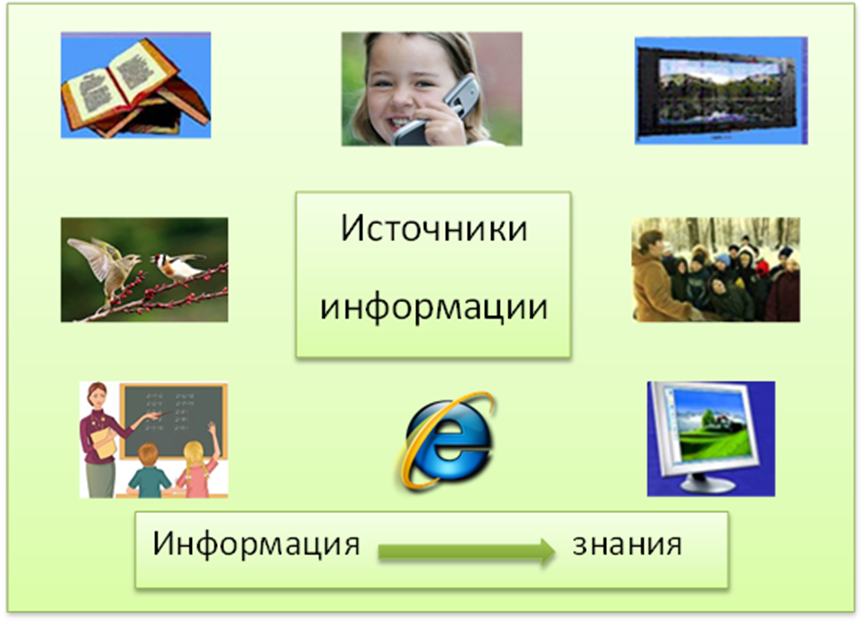 Приложение 3Источник (природный), ключ, родник.Источник (информации)(книги, телефон, телевизор, природа, учитель)Источник (света) (лампочка, Солнце).1.    Запустите ПМК     по значку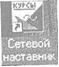 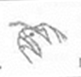 2.Выберите  свой класс в «Список журналов»3. Выберите                          в «Список учеников»4.Введите пароль    по                               5. Введите «Учебный курс»( используя кнопку )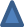 6.по                                             7.Выберите тему в «Учебном разделе» (используя кнопки ) 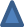 8.Выберите тему в «Учебном элементе» ( используя кнопки)9.Выберите тему в «Разрешить выбор коррекционного текста» (используя кнопки )10.Выберите в «Режим тестирования» 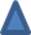 11.по Пройдите тест до появления результатов!!! Успехов вам!!!Прочитайте результаты.Пройдите тест до появления результатов!!! Успехов вам!!!Прочитайте результаты.Правильный выход      нажмите кнопкуПравильный выход      нажмите кнопку